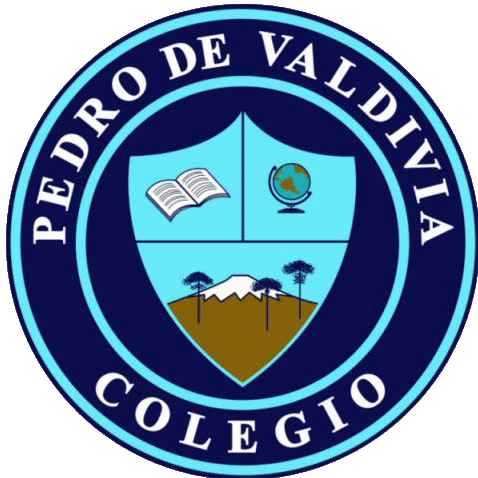 II. CRONOGRAMA DE ACTIVIDADESUNIDAD Nº 2 “EL CUERPO HUMANO”DOCENTE: IVAN ABURTO A.EDUCADORA DIFERENCIAL: YASNA QUINTREL   CURSO O NIVEL: QUINTOASIGNATURA: CIENCIAS NATURALESSEMANA /FECHAOBJETIVOACTIVIDADESADECUACIÓN  PROYECTO INTEGRACIÓN RECURSOFECHA ENTREGA 25/05  a  29/05OA 5 Identificar y describir por medio de modelos las estructuras básicas del sistema respiratorio y sus funciones en la respiración.*  Desarrolla las actividades de la pág. 76 y 79 de su libro.- Leer y luego define en tu cuaderno los conceptos destacados en negrita.Monitoreo de las actividades mediante grupo de WhatsApp para resolver dudas y consultas.Se enviará a video de refuerzo sistema respiratorio.-Texto del estudiante.- Cuaderno.- WhatsApp- Correo electrónico. 29/0501/06  a  05/06OA 5 Identificar y describir por medio de modelos las estructuras básicas del sistema respiratorio y sus funciones en la respiración.* Desarrolla las actividades de la pág. 80 y 81 de su libro.*  Construye un modelo que represente al sistema respiratorio.Puedes guiarte a través de este ejemplo.https://www.youtube.com/watch?v=RO8QHYbXVesMonitoreo de actividad mediante grupo de WhatsApp para resolver dudas y consultas.-Texto del estudiante.- Cuaderno.- WhatsApp- Correo electrónico.05/0608/06  a  12/06Evaluación. Estudiar las definiciones de las paginas trabajada durante la semana Adecuación de evaluación sumativa 12/06